1. Introdução	O objetivo deste documento, fundamentado na norma de referência: ABNT NBR 14724:2018, é auxiliar os autores sobre o formato a ser utilizado nos casos empresariais submetidos ao ENEGEP 2023. Este documento está escrito de acordo com o modelo indicado para os casos empresariais, assim, serve de referência, ao mesmo tempo em que comenta os diversos aspectos da formatação. Houve pequenas modificações em seu formato, portanto sugere-se sua leitura atenta.Observe as instruções e formate seu caso empresarial de acordo com este padrão. Recomenda-se, para isso, o uso dos estilos de formatação pré-definidos que constam deste documento. Para tanto, basta copiar e colar os textos do original diretamente em uma cópia deste documento.Lembre-se que uma formatação correta é essencial para uma boa avaliação do seu trabalho. Casos empresariais fora da formatação serão retirados do processo de avaliação.2. Instruções Específicas para os Casos Empresariais	O objetivo da criação dessa categoria consiste em atrair e dar visibilidade para as aplicações práticas dos conhecimentos técnicos e científicos e seus impactos para o aumento da produtividade da indústria nacional. Portanto, se almeja aproximar os profissionais e pesquisadores em Engenharia de Produção na identificação tanto dos desafios (problemas) quanto das soluções e resultados que as organizações estão alcançando. Nesse sentido, os casos empresariais terão um formato diferenciado dos artigos científicos que são tradicionalmente submetidos, avaliados e publicados no ENEGEP. O resumo dos casos empresariais será estruturado para facilitar a leitura, consulta e futuras revisões sistemáticas pela comunidade. Outro ponto importante, reside na necessidade de explicitar a organização/empresa onde o estudo foi conduzido. Sugere-se a seguinte estrutura para os casos empresariais:Contextualização e Definição do Problema Contextualize a organização/empresa e a área/processo/unidade organizacional onde a situação problemática estava presente. Procure estabelecer a situação problemática que se almejou solucionar justificando sua relevância. Análise do Problema Expresse que claramente conceitos, modelos, técnicas ou ferramentas foram utilizadas para analisar e dimensionar a situação problemática (insira as referências bibliográficas ou softwares utilizados). Podem ser utilizadas abordagens qualitativas ou quantitativas. Sempre que possível, procure dimensionar a situação problemática em termos técnicos, econômicos, ambientais ou sociais. Procure explicitar se a situação problemática é recorrente e se tenderia a um agravamento no tempo. Se for aplicável, relate brevemente as tentativas anteriores de solução do problema. Implementação e Solução do ProblemaApresente também que conceitos, modelos, técnicas ou ferramentas foram utilizadas para solucionar a situação problemática (insira as referências bibliográficas ou softwares utilizados). Exponha e justifique as ações que foram realizadas para implementar a solução. Discuta os aspectos qualitativos considerados importantes para que tanto a implementação da solução quanto a sustentação dos resultados sejam alcançadas. Quando aplicável, explicite as soluções alternativas que foram consideradas e justifique a escolha da solução implementada.Resultados Apresente os resultados e os impactos alcançados nas dimensões técnica, econômica, ambiental e social. Não é necessário impactar todas as dimensões, portanto, exponha aquelas onde os resultados ocorreram. Avalie criticamente a tomada de decisão, o desenvolvimento, a implementação da solução. Quando possível, avalie fatores externos que concorrem para explicar os resultados da solução. Por um lado, sempre que possível, utilize métodos e técnicas quantitativas para avaliar a magnitude e a significância dos resultados. Por outro lado, busque evidenciar claramente o significado dos resultados para organização, colaboradores e outras partes interessados. Explicite a relevância dos resultados para todas as partes envolvidas.Lições AprendidasExplicite as lições aprendidas no processo de definição, análise e solução dos problemas. Quais outros aspectos você não considerou? Quais suas recomendações para os profissionais que poderão tentar a replicação de sua solução? Explicite, ainda, que aspectos você melhoraria para a solução da situação problemática. 3. Formatação geralEste texto apresenta apenas o corpo do artigo. Portanto, ele não deve conter Título, Autores, Resumo e Palavras-chave. Esses elementos serão inseridos posteriormente, a partir de dados solicitados durante o envio do arquivo pelo site do evento. Os dados de autoria do arquivo devem estar em branco. Veja em seu editor de textos como remover essas informações. O caso empresarial completo não deve exceder 4.000 (quatro mil) palavras e o tamanho do arquivo não deve exceder 1 (um) Mb. Tabelas poderão ser tratadas como figuras, para não contar palavras, mas a qualidade das mesmas é de sua responsabilidade. Procure tratar imagens e tabelas para que estas não deixem seu arquivo muito grande.As margens devem ser: superior e inferior de 1,2 cm e direita e esquerda de 2,5 cm. O tamanho de página deve ser A4, impreterivelmente. Por favor, verifique esse aspecto com especial cuidado.O corpo do caso empresarial deverá ser submetido em sua versão final, sendo assim, lembre-se de manter as informações de cabeçalho e salvar em Word no final. Não serão permitidas alterações após o prazo de submissão ter se encerrado. Na sequência, passo a passo, serão especificados os detalhes da formatação.Atenção: Palavras de língua estrangeira devem ser escritas em itálico. 4. Títulos das seçõesOs títulos das seções do trabalho devem ser posicionados à esquerda, em negrito, numerados com algarismos arábicos (1, 2, 3, etc.) e somente com a primeira inicial maiúscula. Deve-se utilizar texto com fonte Times New Roman, tamanho 12,  coloque ponto final nos títulos. Entre os títulos deve-se inserir uma linha em branco mantida a formação de espaçamento 1,5 entre as linhas.4.1. Subtítulos das seçõesOs subtítulos das seções do trabalho devem ser posicionados à esquerda, em negrito, numerados com algarismos arábicos em subtítulos (1.1, 1.2, 1.3, etc.) e somente com a primeira inicial maiúscula. Deve-se utilizar texto com fonte Times New Roman, tamanho 12, em negrito. Entre os subtítulos das seções não se insere nenhuma linha em branco, sendo mantida a formação de espaçamento 1,5 entre o parágrafo anterior e posterior ao subtítulo.5. Corpo do textoO corpo do texto deve iniciar imediatamente abaixo do título ou subtítulo das sessões. O corpo de texto utiliza fonte tipo Times New Roman, tamanho 12, justificado na direita e esquerda, com espaçamento 1,5 entre as linhas e parágrafos.Notas de rodapé: não devem ser utilizadas notas de rodapé.No caso do uso de listas, deve-se usar o marcador que aparece a seguir:As listas devem ser justificadas na direita e na esquerda, da mesma maneira que os trechos de corpo de texto;Use ponto-e-vírgula para separar os itens de uma lista, exceto no último item que deve possuir um ponto final;Caso se utilize uma lista deve-se manter o com espaçamento 1,5 entre as linhas;O estilo "Lista" pode ser usado para que a formatação pré-definida seja corretamente empregada.É possível, também, o uso de alíneas, que obedecem às seguintes indicações:Cada item de alínea deve ser ordenado alfabeticamente por letras minúsculas seguidas de parênteses, como neste exemplo;Use ponto-e-vírgula para separar as alíneas, exceto no último item que deve possuir um ponto final;A lista de alíneas mantém o espaçamento 1,5 entre as linhas; O estilo "Alínea" constante deste documento pode ser usado para a aplicação automática da formatação correta de alíneas.No caso de nova lista de alíneas, a lista alfabética deve ser reiniciada. Veja em seu editor como fazer isso:Uma nova alínea, assim, recomeça a partir da letra a);Os itens de alínea são separados entre si por ponto-e-vírgula;O último item de alínea pode terminar com ponto, dependendo de como segue a escrita do texto.6. Formatação de ilustraçõesAs ilustrações devem possuir títulos (cabeçalhos) localizados na parte superior antecedidos da palavra que o designa (tabela, figura, esquema, fluxograma, imagem, etc.), seguidos do número de ordem de ocorrência no texto, em algarismos arábicos e travessão, que serve para separação do título. O título da tabela deve indicar a natureza e abrangência geográfica e temporal dos dados numéricos, não deve conter abreviações, apenas descrição por extenso de forma clara e objetiva.As fontes consultadas são obrigatórias, mesmo que seja de produção do próprio autor, devem estar localizadas na parte inferior contendo notas e outras informações necessárias à sua compreensão (caso aplicável).Essas ilustrações, bem como seus respectivos títulos e fontes consultadas, devem ser centralizadas na página (ver exemplos da Figura 1 e Tabela 1). Deve-se utilizar fonte Times New Roman, tamanho 10, centralizada e não levam ponto final. Use, para isso, os estilos sugeridos "Figura" ou "Tabela" conforme descritos abaixo. Mantendo-se o espaçamento de 1,5 linhas. Importante: as ilustrações devem ser chamadas com as suas numerações no texto e deve ser evitado o uso de objetos "flutuando sobre o texto". Em vez disso, as ilustrações devem ser inseridas "alinhadas com o texto". Veja em seu editor de textos como fazer isso.Figura 1 - Exemplo de figura
Fonte: Adaptado de Mays apud Greenhalg (1997)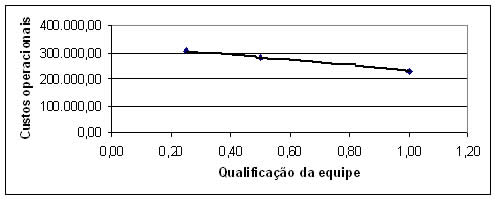 Tabela 1 - Exemplo de tabelaFonte: Adaptado de Mays apud Greenhalg (1997)7. Submissão e classificação dos casos empresariaisOs casos empresariais podem ser submetidos em português, espanhol e inglês. Se respeitados os limites apresentados na seção 2, serão considerados como propostos para o XLIII ENEGEP e seguirão, portanto, o seu processo de avaliação. Os casos empresariais aprovados serão publicados nos Anais do evento.É importante salientar que poderá ser enviado um número ilimitado de casos empresariais, porém no máximo 6 (seis) artigos/casos empresariais poderão ser aprovados por autor (não importando em qual relação de autoria), valendo os artigos/casos empresariais de pontuação mais alta.8. AgradecimentosPodem ser inseridos tanto no início do texto quando logo antes das referências bibliográficas. Devido a regra que impossibilita alterações em casos empresariais submetidos após findo o processo de submissão, sugerimos que possíveis apoios a serem recebidos sejam inseridos no corpo do caso empresarial no momento da submissão. 8. Citações e formatação das referênciasDe acordo com Fulano (2011), citar corretamente a literatura é muito importante. A citação de autores ao longo do texto é feita em letras minúsculas, enquanto que a citação de autores entre parêntese ao final do parágrafo deve ser feita em letra maiúscula.Citar trechos de trabalhos de outros autores, sem referenciar adequadamente, pode ser enquadrado como plágio (FULANO; BELTRANO, 2012).Para as referências, ao final do caso empresarial, deve-se utilizar texto com fonte Times New Roman, tamanho 10, espaçamento 1,5 entre as linhas, sendo as referências separadas por uma linha em branco, exatamente conforme aparece nas referências aleatórias incluídas a seguir. Diferentemente deste exemplo ilustrativo, somente autores usados no texto devem ser citados nas referências e as referências devem conter todos os autores citados no texto.As referências devem aparecer em ordem alfabética e não devem ser numeradas. Todas as referências citadas no texto, e apenas estas, devem ser incluídas ao final, na seção Referências. REFERÊNCIASAs referências são alinhadas somente à margem esquerda do texto e de forma a identificar o documento, separadas por separadas entre si mantendo o espaçamento 1,5 entre as linhas.AZEVEDO, Dermi. Sarney Convida Igrejas Cristãs para Diálogo sobre o Pacto. Folha de São Paulo, São Paulo, 22 out. 1985. Caderno econômico, p. 13.OTT, Margot Bertolucci. Tendências Ideológicas no Ensino de Primeiro Grau. Porto Alegre: UFRGS, 1983. 214 p. Tese (Doutorado) – Programa de Pós-Graduação em Educação, Faculdade de Educação, Universidade Federal do Rio Grande do Sul, Porto Alegre, 1983.MELLO, Luiz Antonio. A Onda Maldita: como nasceu a Fluminense FM. Niterói: Arte & Ofício, 1992. Disponível em: <http://www.actech.com.br/aondamaldita/ creditos.html> Acesso em: 13 out. 1997.SCHWARTZMAN, Simon. Como a Universidade Está se Pensando? In: PEREIRA, Antonio Gomes (Org.). Para Onde Vai a Universidade Basileira? Fortaleza: UFC, 1983. p. 29-45.SAVIANI, Demerval. A Universidade e a Problemática da Educação e Cultura. Educação Brasileira, Brasília, v. 1, n. 3, p. 35-58, maio/ago. 1979.ANEXOSugere-se que nos casos empresariais não contenham anexos. Caso sejam imprescindíveis, os anexos devem vir ao final do trabalho. Cabe salientar que o trabalho completo, incluindo as referências bibliográficas e os anexos, não deve exceder 4.000 palavras e 1Mb.ItemQuantidadePercentualTeoria social227,9%Método3412,3%Questão5419,5%Raciocínio12444,8%Método de amostragem3311,9%Força103,6%